Tegoroczne Wojewódzkie Obchody Święta Policji odbyły się 27 lipca w Ełku i miały wyjątkowy charakter, ponieważ połączone były z nadaniem sztandaru Komendzie Powiatowej Policji w Ełku. Uroczystości rozpoczęły się o godzinie 11.00 Mszą św. w Katedrze św. Wojciecha w  Ełku, którą koncelebrował Jego Ekscelencja Ksiądz Biskup Jerzy Mazur. Po zakończonym nabożeństwie obchody przeniosły się na Plac Jana Pawła II, gdzie miała miejsce ceremonia nadania sztandaru oraz uroczysty apel. W uroczystości wzięli udział przedstawiciele władz państwowych, samorządowych, sądownictwa, prokuratury, a także służb współpracujących z Policją. Wśród zaproszonych gości znaleźli się m.in. Wiceminister Spraw Wewnętrznych i Administracji Jarosław Zieliński, Wicewojewoda Warmińsko – Mazurski Sławomir Sadowski, Marta Jakubiak reprezentująca Marszałka Województwa Warmińsko – Mazurskiego, I Zastępca Komendanta Głównego Policji nadinsp. dr Andrzej Szymczyk, Prezydent Ełku Tomasz Andrukiewicz, kadra kierownicza policji warmińsko - mazurskiej, funkcjonariusze i pracownicy Komendy Powiatowej Policji w Ełku.W uroczystościach wzięli również udział przedstawiciele Policji holenderskiej regionu Limburg oraz Policji niemieckiej landu Brandenburgia, z którymi Komenda Wojewódzka Policji w Olsztynie prowadzi bieżącą współpracę.Przedstawiciele Policji holenderskiej regionu Limburg Tiny Verhaegh oraz Ger Cox za swoje działania w ramach 10 - letniej współpracy z KWP w Olsztynie i realizacji szeregu przedsięwzięć na rzecz polskich obywateli mieszkających w Holandii zostali odznaczeni Brązowym Medalem Za Zasługi Dla Policji.   Policję niemiecką z Prezydium Policji landu Branenburgia reprezentowali Panowie Ulf Buschmann - Pełnomocnik do Współpracy Niemiecko-Polskiej oraz Wojciech Owsik z Biura Pełnomocnika.  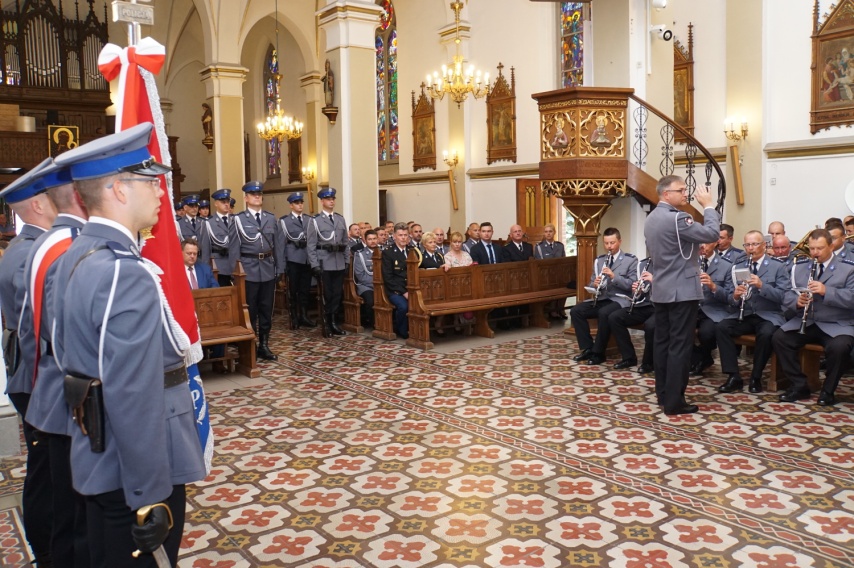 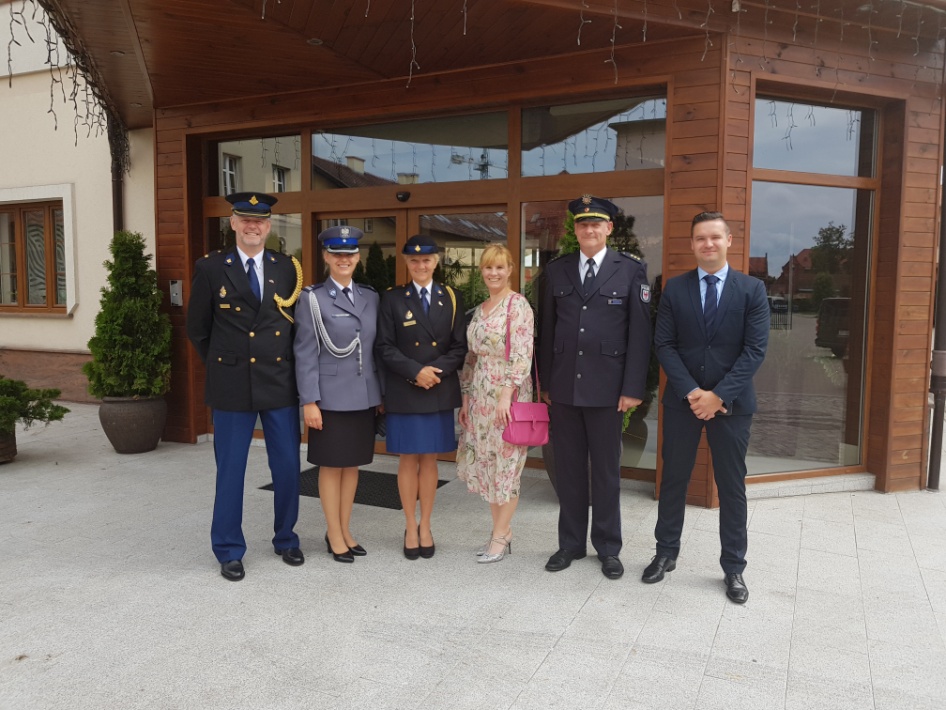 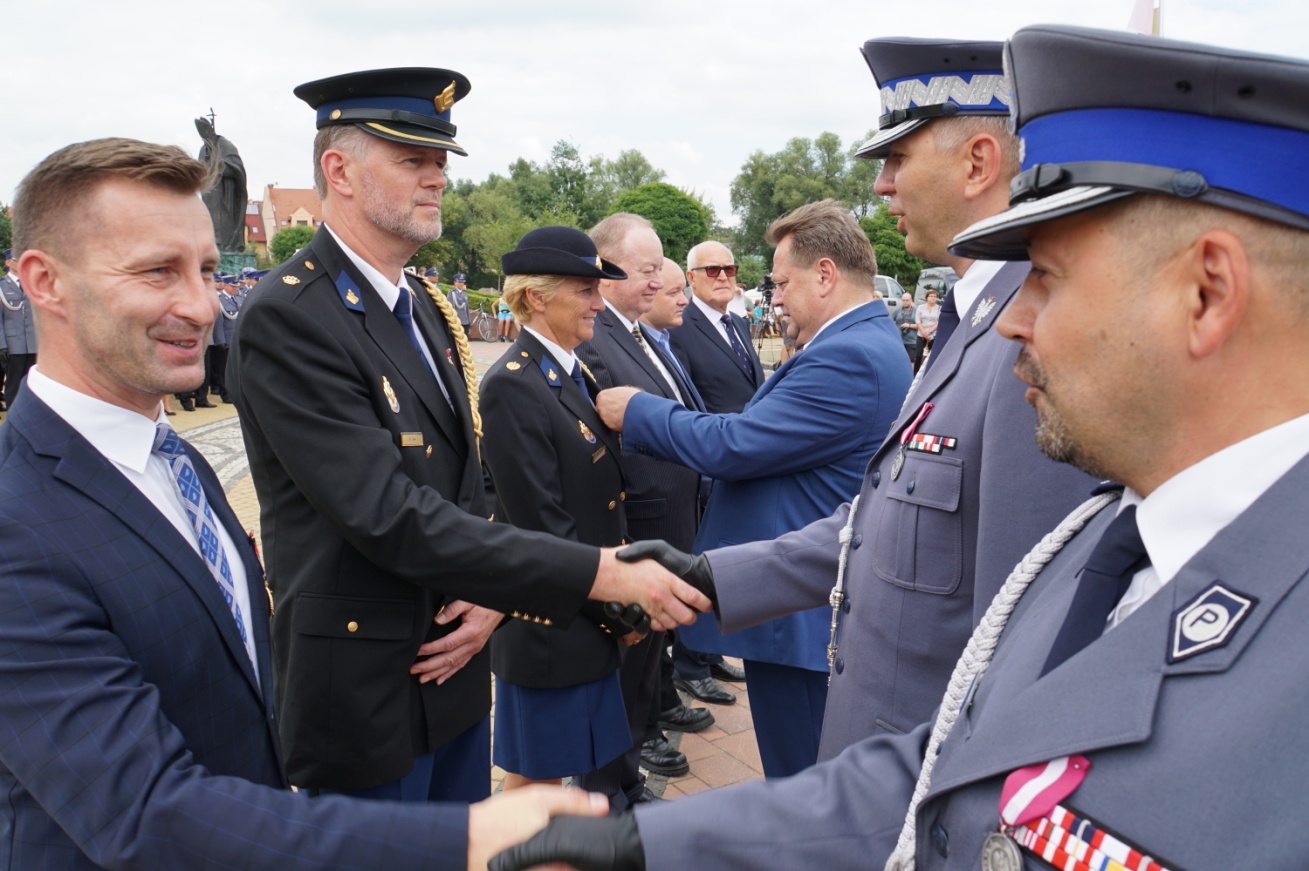 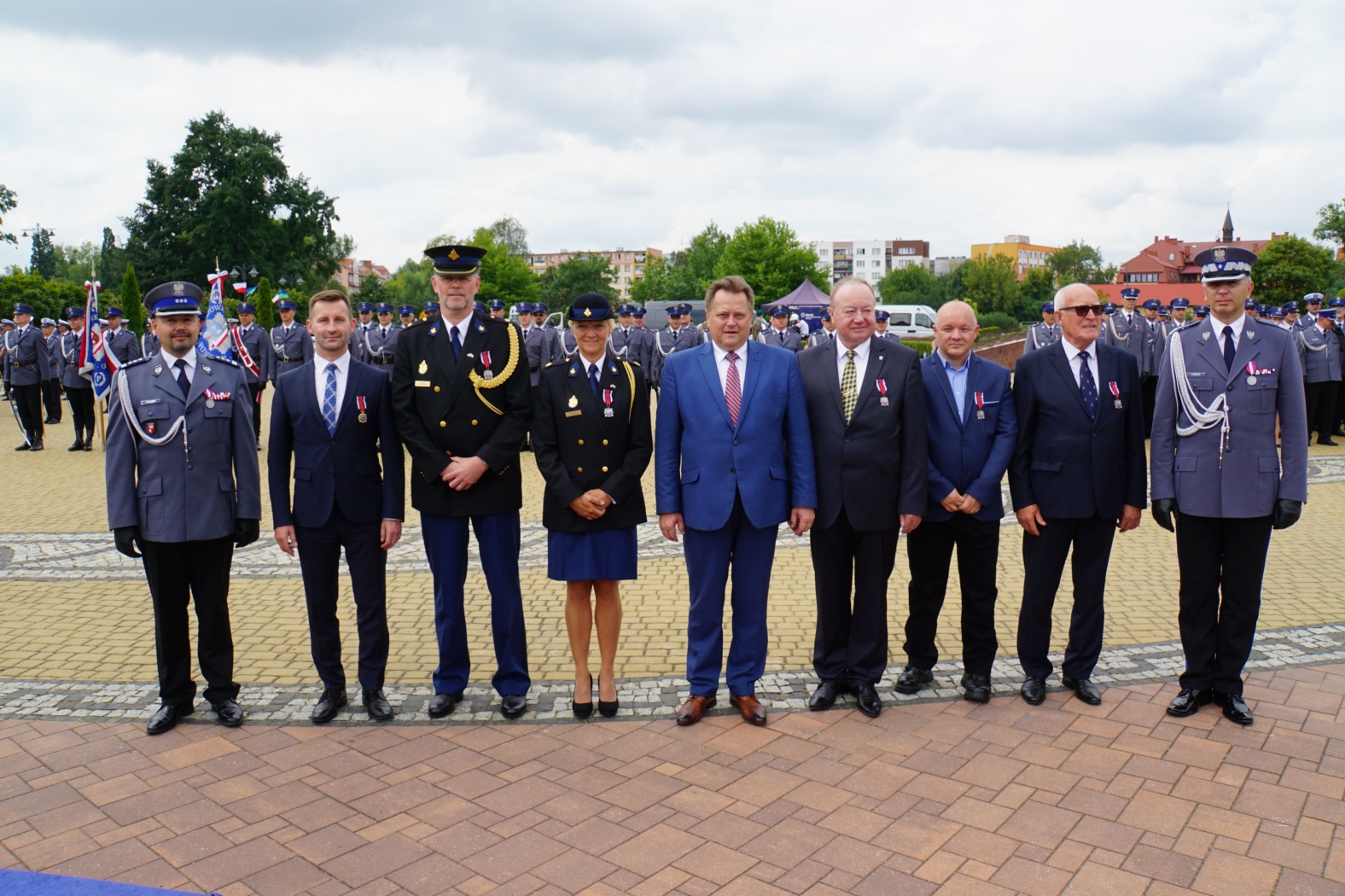 